ROMÂNIA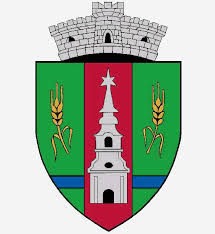 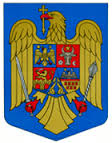 JUDEŢUL ARADCOMUNA ZERINDLoc. ZERIND  NR. 1 Tel/Fax: 0257355566e-mail: primariazerind@yahoo.com		   www.primariazerind.roH O T A R A R E A NR 96.din 26.09.2017.Privind  aprobarea incheierii Contractului de comodat cu Cabinetul Medical Individual din Comuna Zerind,obiectul fiind acordarea folosintei gratuite a cladirii sub nr. administrativ Iermata Neagra nr 50Consiliul Local ZERIND, Judetul Arad, intrunit in sedinta ordinara din data de 26.09.2017.Avand in vedere:              -Adresa dnei Dr.MARTIN ADRIAN,medic specialist de medicina de familie,inregistrata la Primaria Zerind sub nr . CLZ-SANO-2 din 18.09.2017;              -Raportul comisiilor de specialitate al Consiliului Local Zerind prin care se acorda aviz favorabil proiectului de hotarare;              -Necesitatea  desfasurarii in bune conditii a activitatii medicale umane in Comuna Zerind.              -Prevederile art.2146-2157, din  Noul Cod Civil.In temeiul: art.36(2)lit.c,alin.5.lit.b.alin.6 lit.a. pct. 3.,art.39.(1);art.45(3),art.124 din Legea nr.215/2001,republicata,privind Administratia publical  locala,-Numarul voturilor exprimate ale consilierilor 9 voturi ,,pentru,, astfel exprimat de catre cei 9  consilieri prezenti,din totalul de 9 consilieri locali in functie.H  O  T  A  R  A S  T E:Art.1.- (1)Se aproba incheierea Contractului de comodat intre Consiliul Local Zerind(comodant)  si Cabinetul medical individual(comodatar) Dr.Martin Adrian, care isi desfasoara activitatea- punct de lucru- in cladirea situata in Comuna Zerind sat Iermata Neagra nr.50.          -(2) In urma inregistrarii la Camera de Comert a societatii  SANO ZERMED SRL   contractul de comodat ramane valabil,isi produce efectele jurifice pana la termenul prevazut in  Contract, modificandu-se doar denumirea  comodatarului din CMI Dr.Martin Adrian in  SANO ZERMED SRL.           -(3)Contractul de comodat se incheie pentru perioada 26.09.2017-31.12.2017.Art.2.- Anexa nr.1-,,Contractul de comodat,,  face parte integranta a prezentei Hotarari .Art.3.-Cu ducerea la indeplinire a prezentei se incredinteaza Primarul Comunei Zerind.Art.4.-Prezenta se comunica Institutiei Prefectului-Judetul Arad ,primarului Comunei Zerind si dlui   Dr. Martin Adrian .                                PRESEDINTE                                             Contrasemneaza,SECRETAR                   PAP  ALEXANDRU                                jr.BONDAR HENRIETTE-KATALIN